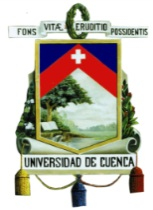 UNIVERSIDAD DE CUENCACONVOCATORIA A CONCURSOFACULTAD DE PSICOLOGÍALa Señora Rectora de la Universidad de Cuenca, a través de la Dirección de Talento Humano, convoca al proceso de selección de Docentes No titulares para la Facultad de Psicología de la Universidad de Cuenca, conforme el siguiente detalle:NOTA: Las remuneraciones dependerán del grado académico.Las inscripciones se recibirán en la Secretaria de la Facultad de Psicología hasta las 16h00 del 05 agosto de 2022, y deberán presentar la siguiente documentación, de conformidad al Art. 4 y 6 del Procedimiento para selección de personal académico y personal de apoyo académico no titular de la Universidad de Cuenca:a) Solicitud firmada por el peticionario o por una persona que presente autorización por escrito con reconocimiento de firma notarial, dirigida al Rectorado de la Universidad, indicando el área o asignatura del proceso de selección, enumerando los documentos que acompaña y señalando domicilio y dirección de correo electrónico para las notificaciones;b) Constancia del registro de los títulos del Órgano Rector de la Política Pública de Educación Superior;c) Copia de la cédula de identidad o pasaporte;Los participantes para la puntuación y calificación de méritos deberán presentar ORIGINAL O COPIA CERTIFICADAS DE LOS DOCUMENTOS, y serán calificados de conformidad a lo dispuesto en el Artículo 6 del Procedimiento para selección de personal académico y personal de apoyo académico no titular de la Universidad de Cuenca (revisar normativa).Nota:El/la triunfador/a del concurso se sujetará a la dedicación, horario e inicio de actividades de acuerdo a las necesidades académicas planificadas por la Facultad.Las bases del concurso están disponibles en la página web de la Universidad de Cuenca Mayor información se proporcionará en la Secretaría de la Facultad de Psicología ubicada en la Avenida 12 de abril, Campus central. 								                         	                                     Cuenca, 29 de julio de 2022 .    Econ. Verónica AbrilDIRECTORA DE TALENTO HUMANONoCARRRERA O PROGRAMA DE INVESTIGACIÓNCATEGORÍADEDICACIÓN              TC-40 H                              MT-20 H                                TP-≤ 20 HREQUISITOS ACADÉMICOS TÍTULOS: TERCER NIVEL y CUARTO NIVEL:DISTRIBUTIVO Y ACTIVIDADES ASIGNADAS POR EL H. CONSEJO DIRECTIVODISTRIBUTIVO Y ACTIVIDADES ASIGNADAS POR EL H. CONSEJO DIRECTIVOR.M.UPARTIDA1FACULTAD DE PSICOLOGÍAProfesor No Titular - Ocasional a Medio TiempoMT – 20 HTERCER NIVEL: Licenciatura en PsicologíaPsicología SocialPsicología ClínicaPsicología EducativaCUARTO NIVEL: Maestría en SexualidadSexualidad - 3° PS G2Sexualidad - 3° PS G3Psicología del Desarrollo I -1° PS G3 15 horasMaestría. RMU $ 1.000,00PHD RMU $ 1.574,90 (cuando se cumpla lo prescrito en el reglamento vigente)Fondos delPlantel parapagos deremuneraciones1FACULTAD DE PSICOLOGÍAProfesor No Titular - Ocasional a Medio TiempoMT – 20 HTERCER NIVEL: Licenciatura en PsicologíaPsicología SocialPsicología ClínicaPsicología EducativaCUARTO NIVEL: Maestría en SexualidadPreparación didáctica y evaluación/calificación4 horasMaestría. RMU $ 1.000,00PHD RMU $ 1.574,90 (cuando se cumpla lo prescrito en el reglamento vigente)Fondos delPlantel parapagos deremuneraciones1FACULTAD DE PSICOLOGÍAProfesor No Titular - Ocasional a Medio TiempoMT – 20 HTERCER NIVEL: Licenciatura en PsicologíaPsicología SocialPsicología ClínicaPsicología EducativaCUARTO NIVEL: Maestría en SexualidadJunta Académica1 horaMaestría. RMU $ 1.000,00PHD RMU $ 1.574,90 (cuando se cumpla lo prescrito en el reglamento vigente)Fondos delPlantel parapagos deremuneraciones2FACULTAD DE PSICOLOGÍAProfesor No Titular - Ocasional a Medio TiempoMT – 20 HTERCER NIVEL: Licenciatura en PsicologíaPsicología SocialPsicología ClínicaPsicología EducativaCUARTO NIVEL: Maestría en Psicología Clínica, EducativaProcesos Psicológicos Básicos - 1° PS G4Psicología de la Personalidad - 3° PS G3Psicología del Aprendizaje - 3° PS G314 horasMaestría. RMU $ 1.000,00PHD RMU $ 1.574,90 (cuando se cumpla lo prescrito en el reglamento vigente)Fondos delPlantel parapagos deremuneraciones2FACULTAD DE PSICOLOGÍAProfesor No Titular - Ocasional a Medio TiempoMT – 20 HTERCER NIVEL: Licenciatura en PsicologíaPsicología SocialPsicología ClínicaPsicología EducativaCUARTO NIVEL: Maestría en Psicología Clínica, EducativaPreparación didáctica y evaluación/calificación4 horasMaestría. RMU $ 1.000,00PHD RMU $ 1.574,90 (cuando se cumpla lo prescrito en el reglamento vigente)Fondos delPlantel parapagos deremuneraciones2FACULTAD DE PSICOLOGÍAProfesor No Titular - Ocasional a Medio TiempoMT – 20 HTERCER NIVEL: Licenciatura en PsicologíaPsicología SocialPsicología ClínicaPsicología EducativaCUARTO NIVEL: Maestría en Psicología Clínica, EducativaJunta Académica1 horaMaestría. RMU $ 1.000,00PHD RMU $ 1.574,90 (cuando se cumpla lo prescrito en el reglamento vigente)Fondos delPlantel parapagos deremuneraciones3FACULTAD DE PSICOLOGÍAProfesor No Titular - Ocasional a Medio TiempoMT – 20 H                            TERCER NIVEL: Licenciatura en PsicologíaPsicología ClínicaCUARTO NIVEL: Maestría en Psicología ClínicaAtención Psicológica Hospitalaria - 9°PS G3Psicología de la Personalidad - 3° PS G1Psicología de la Personalidad - 3° PS G3Fundamentos de Psicobiología - 1° PS G616 horasMaestría. RMU $ 1.000,00PHD RMU $ 1.574,90 (cuando se cumpla lo prescrito en el reglamento vigente)Fondos delPlantel parapagos deremuneraciones3FACULTAD DE PSICOLOGÍAProfesor No Titular - Ocasional a Medio TiempoMT – 20 H                            TERCER NIVEL: Licenciatura en PsicologíaPsicología ClínicaCUARTO NIVEL: Maestría en Psicología ClínicaPreparación didáctica y evaluación/calificación3 horasMaestría. RMU $ 1.000,00PHD RMU $ 1.574,90 (cuando se cumpla lo prescrito en el reglamento vigente)Fondos delPlantel parapagos deremuneraciones3FACULTAD DE PSICOLOGÍAProfesor No Titular - Ocasional a Medio TiempoMT – 20 H                            TERCER NIVEL: Licenciatura en PsicologíaPsicología ClínicaCUARTO NIVEL: Maestría en Psicología ClínicaJunta Académica1 horaMaestría. RMU $ 1.000,00PHD RMU $ 1.574,90 (cuando se cumpla lo prescrito en el reglamento vigente)Fondos delPlantel parapagos deremuneraciones